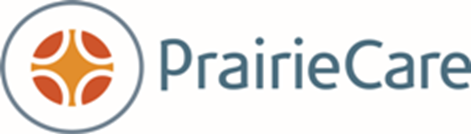 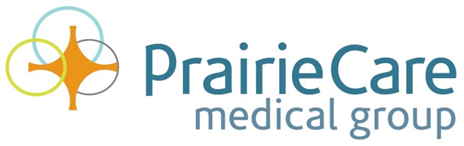 PrairieCare Financial Assistance ApplicationPlease return completed application to: PrairieCare, Attn: Patient Accounts, 9400 Zane Ave N, Brooklyn Park MN 55443    P#: 952-826-8460 F: 763-559-6450How to apply for PrairieCare’s Financial Assistance ProgramCall or meet with a PrairieCare Financial Counselor at any PrairieCare location to see if the Financial Assistance program will work for you and your family.Complete the above application. Any information left off the application may result in your application not being processed.Attach the required forms to your application: (Investments, Proof of Income, W-2’s, Tax returns, pay stubs).Mail or Fax your application to:	PrairieCare, Attn: Patient Accounts, 9400 Zane Ave N, Brooklyn Park MN 55443, Fax: 763- 559-6450   Frequently Asked Questions about PrairieCare’s Financial Assistance ProgramWho can apply to the Financial Assistance Program?We are happy to review Financial Assistance Applications from anyone wishing to apply. If you have insurance you can still apply for our Financial Assistance Program. Who qualifies for a Financial Assistance discount? Our Financial Assistance Policy follows income criteria is based on the 2015 Federal Poverty Guidelines and is dependent on household gross income and family size.How often do I need to apply?Every calendar year from the date your initial application is approved, and you still wish to receive Financial Assistance from PrairieCare.If your income changes during the course of a year, you are required to inform us of this change. Failure to do so can result in a loss of any further Financial Assistance. How does the Financial Assistance Program work?Our Financial Assistance policy will help with amounts after your insurance processes your claims and determines what will be applied to your deductible or coinsurance as patient responsibility. If you do not have insurance or are Self-Pay for services, our Financial Assistance Policy will help with amounts that are billed directly to you from PrairieCare. We expect anyone without insurance to apply for Medical Assistance to help cover medical costs. If you need assistance with applying for Medical Assistance, please contact a PrairieCare Financial Counselor or your local MNSure location.What charges doesn’t the Financial Assistance discount apply to?The Financial Assistance discount does not apply to No-Show fees, Late Fees or interest charges. Please call our Patient Accounting office for more details. What do I need to submit for my application to be processed?The above, completed application. Any spaces left blank may result in your application not being processed.Proof of any income or income information for any household members as listed above. If this is not included your application will not be processed. (Investments, Proof of Income, W-2’s, Tax returns, pay stubs).How long will it take to process my application?The approval process can take up to 14 days if all necessary paperwork is provided. You will receive a letter in the mail informing you of your approval or denial.Patient and Responsible Party Demographic InformationPatient and Responsible Party Demographic InformationPatient and Responsible Party Demographic InformationPatient and Responsible Party Demographic InformationPatient and Responsible Party Demographic InformationPatient and Responsible Party Demographic InformationPatient and Responsible Party Demographic InformationPatient and Responsible Party Demographic InformationResponsible Party Legal Name (if patient is 18 years old or younger): Responsible Party Legal Name (if patient is 18 years old or younger): Responsible Party Legal Name (if patient is 18 years old or younger): Responsible Party Legal Name (if patient is 18 years old or younger): Responsible Party Legal Name (if patient is 18 years old or younger): Responsible Party Legal Name (if patient is 18 years old or younger): Responsible Party Legal Name (if patient is 18 years old or younger): Responsible Party Legal Name (if patient is 18 years old or younger): Relationship to Patient: Relationship to Patient: Relationship to Patient: Relationship to Patient: Relationship to Patient: Relationship to Patient: Relationship to Patient: Relationship to Patient: DOB:DOB:SSN:SSN:SSN:Primary Phone:Primary Phone:Primary Phone:Current address:Current address:Current address:Current address:Current address:Current address:Current address:Current address:City:City:State:State:State:ZIP Code:ZIP Code:ZIP Code:Patient Legal Name:Patient Legal Name:Patient Legal Name:Patient Legal Name:Patient Legal Name:Patient Legal Name:Patient Legal Name:Patient Legal Name:DOB:DOB:SSN:SSN:SSN:Legal Sex (circle one): M, F, FTM, MTFLegal Sex (circle one): M, F, FTM, MTFLegal Sex (circle one): M, F, FTM, MTFAddress (if different than above):Address (if different than above):Address (if different than above):Address (if different than above):Address (if different than above):Address (if different than above):Address (if different than above):Address (if different than above):City: City: State: State: State: Zip Code:Zip Code:Zip Code:Employment Information- Responsible Party information only.Employment Information- Responsible Party information only.Employment Information- Responsible Party information only.Employment Information- Responsible Party information only.Employment Information- Responsible Party information only.Employment Information- Responsible Party information only.Employment Information- Responsible Party information only.Employment Information- Responsible Party information only.Is the Responsible Party currently employed? (If yes, complete below)             Yes             NoIs the Responsible Party currently employed? (If yes, complete below)             Yes             NoIs the Responsible Party currently employed? (If yes, complete below)             Yes             NoIs the Responsible Party currently employed? (If yes, complete below)             Yes             NoIs the Responsible Party currently employed? (If yes, complete below)             Yes             NoIs the Responsible Party currently employed? (If yes, complete below)             Yes             NoIs the Responsible Party currently employed? (If yes, complete below)             Yes             NoIs the Responsible Party currently employed? (If yes, complete below)             Yes             NoIf No, please explain:If No, please explain:If No, please explain:If No, please explain:If No, please explain:If No, please explain:If No, please explain:If No, please explain:Current employer:Current employer:Current employer:Current employer:Current employer:Current employer:Current employer:Current employer:Employer address:Employer address:Employer address:Employer address:Employment Length: Employment Length: Employment Length: Employment Length: Phone:Phone:Phone:E-mail:E-mail:E-mail:Fax #:Fax #:City:City:City:State:State:State:Zip code:Zip code:Position:Position:Position:    Hourly       Salary    (Please circle))    Hourly       Salary    (Please circle))    Hourly       Salary    (Please circle))Annual Income:Annual Income:Family Demographics- please include everyone living in your householdFamily Demographics- please include everyone living in your householdFamily Demographics- please include everyone living in your householdFamily Demographics- please include everyone living in your householdFamily Demographics- please include everyone living in your householdFamily Demographics- please include everyone living in your householdFamily Demographics- please include everyone living in your householdFamily Demographics- please include everyone living in your householdResponsible Party Marital Status: (circle one)   Single   Married   Partnered   Divorced   Legally   Separated   Widowed Responsible Party Marital Status: (circle one)   Single   Married   Partnered   Divorced   Legally   Separated   Widowed Responsible Party Marital Status: (circle one)   Single   Married   Partnered   Divorced   Legally   Separated   Widowed Responsible Party Marital Status: (circle one)   Single   Married   Partnered   Divorced   Legally   Separated   Widowed Responsible Party Marital Status: (circle one)   Single   Married   Partnered   Divorced   Legally   Separated   Widowed Responsible Party Marital Status: (circle one)   Single   Married   Partnered   Divorced   Legally   Separated   Widowed Responsible Party Marital Status: (circle one)   Single   Married   Partnered   Divorced   Legally   Separated   Widowed Responsible Party Marital Status: (circle one)   Single   Married   Partnered   Divorced   Legally   Separated   Widowed Spouse/Partner Legal Name: Spouse/Partner Legal Name: Spouse/Partner Legal Name: Spouse/Partner Legal Name: DOB:DOB:DOB:DOB:Is your Spouse/Partner:       Employed       No Income       Receiving Unemployment      Receiving Medicare/Medicaid benefitsIs your Spouse/Partner:       Employed       No Income       Receiving Unemployment      Receiving Medicare/Medicaid benefitsIs your Spouse/Partner:       Employed       No Income       Receiving Unemployment      Receiving Medicare/Medicaid benefitsIs your Spouse/Partner:       Employed       No Income       Receiving Unemployment      Receiving Medicare/Medicaid benefitsIs your Spouse/Partner:       Employed       No Income       Receiving Unemployment      Receiving Medicare/Medicaid benefitsIs your Spouse/Partner:       Employed       No Income       Receiving Unemployment      Receiving Medicare/Medicaid benefitsIs your Spouse/Partner:       Employed       No Income       Receiving Unemployment      Receiving Medicare/Medicaid benefitsIs your Spouse/Partner:       Employed       No Income       Receiving Unemployment      Receiving Medicare/Medicaid benefitsSpouse’s Current Employer: Spouse’s Current Employer: Spouse’s Current Employer: Spouse’s Current Employer: Annual Income:Annual Income:Annual Income:Annual Income:Dependents claimed on your Federal taxesDependents claimed on your Federal taxesDependents claimed on your Federal taxesDependents claimed on your Federal taxesDependents claimed on your Federal taxesDependents claimed on your Federal taxesDependents claimed on your Federal taxesDependents claimed on your Federal taxesName:DOB:DOB:DOB:Relationship:Relationship:Relationship:Annual Income:Name:DOB:DOB:DOB:Relationship:Relationship:Relationship:Annual Income:Name:DOB:DOB:DOB:Relationship:Relationship:Relationship:Annual Income:Name:DOB:DOB:DOB:Relationship:Relationship:Relationship:Annual Income:Please attach copies of paycheck stubs, tax returns or other proof on income for each working person listed above. If there are additional working members of the household, please include their income information on a separate sheet of paper.Please attach copies of paycheck stubs, tax returns or other proof on income for each working person listed above. If there are additional working members of the household, please include their income information on a separate sheet of paper.Please attach copies of paycheck stubs, tax returns or other proof on income for each working person listed above. If there are additional working members of the household, please include their income information on a separate sheet of paper.Please attach copies of paycheck stubs, tax returns or other proof on income for each working person listed above. If there are additional working members of the household, please include their income information on a separate sheet of paper.Please attach copies of paycheck stubs, tax returns or other proof on income for each working person listed above. If there are additional working members of the household, please include their income information on a separate sheet of paper.Please attach copies of paycheck stubs, tax returns or other proof on income for each working person listed above. If there are additional working members of the household, please include their income information on a separate sheet of paper.Please attach copies of paycheck stubs, tax returns or other proof on income for each working person listed above. If there are additional working members of the household, please include their income information on a separate sheet of paper.Please attach copies of paycheck stubs, tax returns or other proof on income for each working person listed above. If there are additional working members of the household, please include their income information on a separate sheet of paper.Bank Information/Liquid Assets/Additional Income- this information is required to process your application.Bank Information/Liquid Assets/Additional Income- this information is required to process your application.Bank Information/Liquid Assets/Additional Income- this information is required to process your application.Bank Information/Liquid Assets/Additional Income- this information is required to process your application.Bank Information/Liquid Assets/Additional Income- this information is required to process your application.Bank Information/Liquid Assets/Additional Income- this information is required to process your application.Bank Information/Liquid Assets/Additional Income- this information is required to process your application.Bank Information/Liquid Assets/Additional Income- this information is required to process your application.This includes: savings and checking accounts, HSA accounts, 401k, stocks, bonds, royalties, estates, trusts, public assistance, social security, alimony, child support, military family allotments, pensions, dividends, interests or rent. Proof of income must be attached. This includes: savings and checking accounts, HSA accounts, 401k, stocks, bonds, royalties, estates, trusts, public assistance, social security, alimony, child support, military family allotments, pensions, dividends, interests or rent. Proof of income must be attached. This includes: savings and checking accounts, HSA accounts, 401k, stocks, bonds, royalties, estates, trusts, public assistance, social security, alimony, child support, military family allotments, pensions, dividends, interests or rent. Proof of income must be attached. This includes: savings and checking accounts, HSA accounts, 401k, stocks, bonds, royalties, estates, trusts, public assistance, social security, alimony, child support, military family allotments, pensions, dividends, interests or rent. Proof of income must be attached. This includes: savings and checking accounts, HSA accounts, 401k, stocks, bonds, royalties, estates, trusts, public assistance, social security, alimony, child support, military family allotments, pensions, dividends, interests or rent. Proof of income must be attached. This includes: savings and checking accounts, HSA accounts, 401k, stocks, bonds, royalties, estates, trusts, public assistance, social security, alimony, child support, military family allotments, pensions, dividends, interests or rent. Proof of income must be attached. This includes: savings and checking accounts, HSA accounts, 401k, stocks, bonds, royalties, estates, trusts, public assistance, social security, alimony, child support, military family allotments, pensions, dividends, interests or rent. Proof of income must be attached. This includes: savings and checking accounts, HSA accounts, 401k, stocks, bonds, royalties, estates, trusts, public assistance, social security, alimony, child support, military family allotments, pensions, dividends, interests or rent. Proof of income must be attached. Do you have any of the above liquid assets:         Yes   (if yes, please list below)        NoDo you have any of the above liquid assets:         Yes   (if yes, please list below)        NoDo you have any of the above liquid assets:         Yes   (if yes, please list below)        NoDo you have any of the above liquid assets:         Yes   (if yes, please list below)        NoDo you have any of the above liquid assets:         Yes   (if yes, please list below)        NoDo you have any of the above liquid assets:         Yes   (if yes, please list below)        NoDo you have any of the above liquid assets:         Yes   (if yes, please list below)        NoDo you have any of the above liquid assets:         Yes   (if yes, please list below)        NoType of AssetType of AssetType of AssetType of AssetEstimated ValueEstimated ValueEstimated ValueEstimated ValueInsurance InformationInsurance InformationInsurance InformationInsurance InformationInsurance InformationInsurance InformationInsurance InformationInsurance InformationDo you currently have insurance?:      Yes      No   Do you currently have insurance?:      Yes      No   Do you currently have insurance?:      Yes      No   Do you currently have insurance?:      Yes      No   Do you currently have insurance?:      Yes      No   Do you currently have insurance?:      Yes      No   Do you currently have insurance?:      Yes      No   Do you currently have insurance?:      Yes      No   Primary Insurance for Responsible Party: Primary Insurance for Responsible Party: Primary Insurance for Responsible Party: Primary Insurance for Responsible Party: Primary Insurance for Responsible Party: Primary Insurance for Responsible Party: Primary Insurance for Responsible Party: Primary Insurance for Responsible Party: Member ID: Member ID: Member ID: Member ID: Group Number:Group Number:Group Number:Group Number:Effective date:Effective date:Effective date:Effective date:Is the Patient insured under this plan?               Yes         NoIs the Patient insured under this plan?               Yes         NoIs the Patient insured under this plan?               Yes         NoIs the Patient insured under this plan?               Yes         NoIf No, What insurance coverage does the Patient have? If No, What insurance coverage does the Patient have? If No, What insurance coverage does the Patient have? If No, What insurance coverage does the Patient have? If No, What insurance coverage does the Patient have? If No, What insurance coverage does the Patient have? If No, What insurance coverage does the Patient have? If No, What insurance coverage does the Patient have? Insurance Name:Insurance Name:Insurance Name:Insurance Name:Effective Date:Effective Date:Effective Date:Effective Date:Member ID: Member ID: Member ID: Member ID: Group Number: Group Number: Group Number: Group Number: Does the Patient have Secondary Insurance?          Yes  NoDoes the Patient have Secondary Insurance?          Yes  NoDoes the Patient have Secondary Insurance?          Yes  NoDoes the Patient have Secondary Insurance?          Yes  NoInsurance Name (if yes): Insurance Name (if yes): Insurance Name (if yes): Insurance Name (if yes): Member ID:Member ID:Member ID:Member ID:Group Number: Group Number: Group Number: Group Number: Have you applied for Medical Assistance?:          Yes    NoState:Have you applied for Medical Assistance?:          Yes    NoState:Have you applied for Medical Assistance?:          Yes    NoState:Have you applied for Medical Assistance?:          Yes    NoState:Date Applied: Date Applied: Date Applied: Policy #:Read and Sign- Responsible Party signature is required for your application to be accepted and processed.Read and Sign- Responsible Party signature is required for your application to be accepted and processed.Read and Sign- Responsible Party signature is required for your application to be accepted and processed.Read and Sign- Responsible Party signature is required for your application to be accepted and processed.Read and Sign- Responsible Party signature is required for your application to be accepted and processed.Read and Sign- Responsible Party signature is required for your application to be accepted and processed.Read and Sign- Responsible Party signature is required for your application to be accepted and processed.Read and Sign- Responsible Party signature is required for your application to be accepted and processed.I understand that I am not guaranteed to receive Financial Assistance on any or all of the amounts owed and that, pending PrairieCare’s review of my eligibility based on household size and income, any outstanding amounts may remain my responsibility for payment.I certify information provided on this application is true and correct to the best of my knowledge and truly represents my current household financial status. I agree to allow PrairieCare to check my insurance benefits and eligibility upon receiving my application for Financial Assistance. I understand that I am not guaranteed to receive Financial Assistance on any or all of the amounts owed and that, pending PrairieCare’s review of my eligibility based on household size and income, any outstanding amounts may remain my responsibility for payment.I certify information provided on this application is true and correct to the best of my knowledge and truly represents my current household financial status. I agree to allow PrairieCare to check my insurance benefits and eligibility upon receiving my application for Financial Assistance. I understand that I am not guaranteed to receive Financial Assistance on any or all of the amounts owed and that, pending PrairieCare’s review of my eligibility based on household size and income, any outstanding amounts may remain my responsibility for payment.I certify information provided on this application is true and correct to the best of my knowledge and truly represents my current household financial status. I agree to allow PrairieCare to check my insurance benefits and eligibility upon receiving my application for Financial Assistance. I understand that I am not guaranteed to receive Financial Assistance on any or all of the amounts owed and that, pending PrairieCare’s review of my eligibility based on household size and income, any outstanding amounts may remain my responsibility for payment.I certify information provided on this application is true and correct to the best of my knowledge and truly represents my current household financial status. I agree to allow PrairieCare to check my insurance benefits and eligibility upon receiving my application for Financial Assistance. I understand that I am not guaranteed to receive Financial Assistance on any or all of the amounts owed and that, pending PrairieCare’s review of my eligibility based on household size and income, any outstanding amounts may remain my responsibility for payment.I certify information provided on this application is true and correct to the best of my knowledge and truly represents my current household financial status. I agree to allow PrairieCare to check my insurance benefits and eligibility upon receiving my application for Financial Assistance. I understand that I am not guaranteed to receive Financial Assistance on any or all of the amounts owed and that, pending PrairieCare’s review of my eligibility based on household size and income, any outstanding amounts may remain my responsibility for payment.I certify information provided on this application is true and correct to the best of my knowledge and truly represents my current household financial status. I agree to allow PrairieCare to check my insurance benefits and eligibility upon receiving my application for Financial Assistance. I understand that I am not guaranteed to receive Financial Assistance on any or all of the amounts owed and that, pending PrairieCare’s review of my eligibility based on household size and income, any outstanding amounts may remain my responsibility for payment.I certify information provided on this application is true and correct to the best of my knowledge and truly represents my current household financial status. I agree to allow PrairieCare to check my insurance benefits and eligibility upon receiving my application for Financial Assistance. I understand that I am not guaranteed to receive Financial Assistance on any or all of the amounts owed and that, pending PrairieCare’s review of my eligibility based on household size and income, any outstanding amounts may remain my responsibility for payment.I certify information provided on this application is true and correct to the best of my knowledge and truly represents my current household financial status. I agree to allow PrairieCare to check my insurance benefits and eligibility upon receiving my application for Financial Assistance. Signature of Responsible Party:Signature of Responsible Party:Signature of Responsible Party:Signature of Responsible Party:Date:Date:Date:Date: